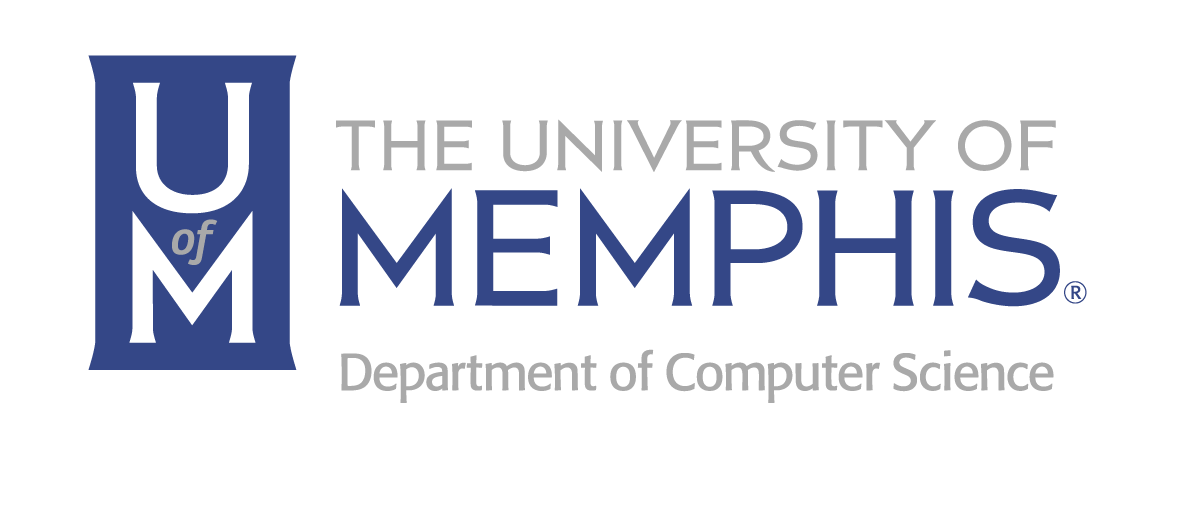 Please refer to the university’s Graduate Catalog for program description and eligibility.  In addition to this form, application to the program requires:Admission to the U of M Graduate School (http://www.memphis.edu/graduateadmissions/index.php).  Admission as a non-degree student is acceptable.Three letters of recommendation.A letter from the applicant describing reasons for pursuing this certificate program and how the program corresponds to prior experience and career plans.Please submit this completed application form, along with items 2 and 3 above, to:Department of Computer Science
IA Graduate Certificate Program375 Dunn HallMemphis, TN 38152-3240Application materials may be emailed to the department secretary, Ms. Lyndsey Rush (ldrush@memphis.edu).  Applications are DUE by Dec 1 (Spring) or August 1 (Fall).__________________________________________________________________________________________________Applicant’s Name:	Mailing Address:	Email:			Phone:			If you do not yet hold a graduate degree, in which U of M master’s or doctoral program are you enrolled?
In chronological order, please list all higher educational institutions attended, dates of attendance, academic programs, and degrees received (if any):
In chronological order, please list any work experience related to cyber security and information assurance:Please list the names and affiliations of those who will recommend you to the program:InstitutionDates AttendedAcademic ProgramDegree